Glandorf Telephone Co., Inc.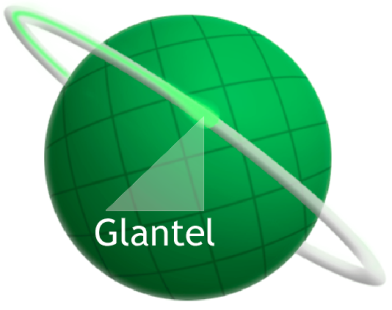 153 S. Main St.   P. O. Box 31Glandorf, Ohio 45848-0031Phone:  419-538-6987PERMISSION FOR DIRECT PAYI give permission to Glandorf Telephone Co., Inc. to withdraw money from my savings/checking account on a monthly basis to pay all charges due them from the current month.  I understand I will continue receiving a monthly bill.  However, I will not receive a written receipt.  I also understand this transaction will take place on or near the 10th of each month.Bank Institution Name _______________________________________________Bank Routing Number ________________________________________________Account Number  ____________________________________________________Savings __________________    Checking ________________________**Please provide a voided deposit slip with this request**Customer Name __________________________________________Customer Account Number __________________________Date ___________________________Signature _________________________________________________________
